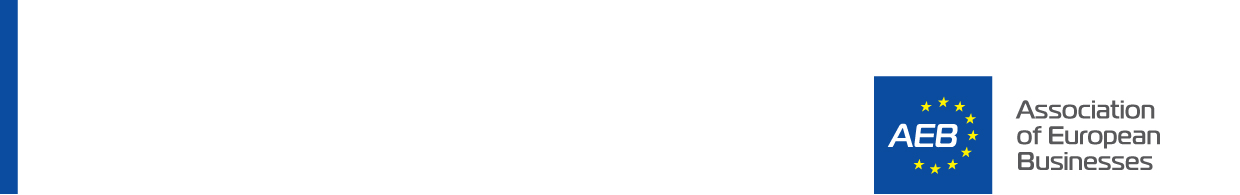 AEB MEMBERSHIP APPLICATION FORM / ЗАЯВЛЕНИЕ HA ЧЛЕНСТВО В АЕБPlease, email a scan of completed and signed application form to: membership.application@aebrus.ru , and send the original document by post / Пожалуйста, вышлите скан заполненного и подписанного заявления на адрес: membership.application@aebrus.ru , а оригинал направьте почтой.Calendar year/Календарный год:   2019    (Please check the appropriate box/boxes/Укажите соответствующий год/года)Name of your AEB Contact / Ваше контактное лицо в АЕБ: 1. COMPANY / Сведения о компании2. CATEGORY / Категория: The Category is determined according to the world’s turnover of the companyPlease attach the information letter on the activity of the company and its annual turnover with the signature of the head of the company on the official letterhead                                                                                             Company’s world-wide turnover                   AEB Membership Fee /  Please indicate your  AEB Category /  (euro per annum) /                              Членский взнос в АЕБ  
        Отметьте категорию                                                                                    Мировой оборот компании (евро в год)     Any non-EU / non-EFTA Legal Entities applying to become Associate Members must be endorsed by two Ordinary Members (AEB members that are Legal Entities registered in an EU / EFTA member state or Individual Members – EU/EFTA citizens) in writing/Заявление любого юридического лица из страны, не входящей в Евросоюз/ЕАСТ, и желающего стать членом АЕБ, должно быть письменно подтверждено двумя  членами АЕБ (юридическими лицами, зарегистрированными в Евросоюзе/ЕАСТ, или индивидуальными членами – гражданами Евросоюза/ЕАСТ).Individual AEB Membership is restricted to EU / EFTA member state citizens, who are not employed by a company registered in an EU / EFTA member state.К рассмотрению принимаются заявления на индивидуальное членство от граждан Евросоюза/ЕАСТ, работающих в компаниях, страна происхождения которых не входит в Евросоюз/ЕАСТ.Please bear in mind that all applications are subject to the AEB Executive Board approval. / 
Все заявления утверждаются Правлением АЕБ.3. CONTACT PERSON/ INDIVIDUAL MEMBER / Контактное лицо/Индивидуальный член4. COUNTRY OF ORIGIN / Страна происхождения Please fill in either A or B below/ Заполните только графу А или В                                                                                                                             5. COMPANY DETAILS / Информация о компании                             Company present in  since: ___________ / Компания  присутствует на российском рынке с:___________ г.Signature of Authorised Representative of Applicant Company /  Подпись уполномоченного лица заявителя: Signature of Authorised Representative of the AEB / Подпись Руководителя АЕБ___________________________________________________________________________________________________________________________Date/Дата:
________________________________________________________________Date/Дата:__                              ___________________________________________